Генеральному директору 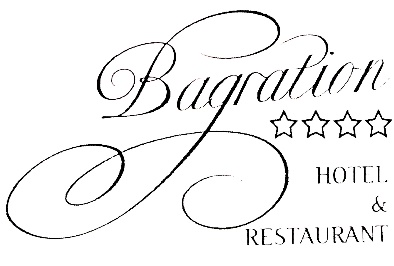 ООО «Багратион»Барановскому Д. В.Тел. +7 812 679 10 30СОГЛАСИЕна обработку персональных данныхЯ, __________________________________________________________________________________,(Ф.И.О.)паспорт серия ___________ № _____________, выдан _________________________________________________________________________________________________________________________________________________________________________,(код и наименование выдавшего органа)дата выдачи _______________, проживающий/ая по адресу _________________________________________________________________________________________________________________________________________________________________________,в соответствии с требованиями статьи 9 Федерального закона от 27 июля 2006 года № 152-ФЗ "О персональных данных", подтверждаю свое согласие на обработку (любое действие (операцию) или совокупность действий (операций), совершаемых с использованием средств автоматизации или без использования таких средств с персональными данными, включая сбор, запись, систематизацию, накопление, хранение, уточнение (обновление, изменение), извлечение, использование, передачу (распространение, предоставление, доступ), обезличивание, блокирование, удаление, уничтожение персональных данных) ООО «Багратион», г. Санкт-Петербург, Синопская набережная, д. 66 (наименование организации, осуществляющей обработку данных и ее адрес)моих персональных данных, включающих фамилию, имя, отчество, дату рождения, место рождения, адрес регистрации по месту жительства, паспортные данные (серия и номер паспорта, кем выдан, дата выдачи), контактный телефон, цель визита и период пребывания в объекте размещения, место работы (учебы), данные о состоянии здоровья, заболеваниях, имуществе, почетных званиях и знаках отличия, сведения о составе семьи, с целью исполнения требований Федерального закона от 29 июля 2017 года № 214-ФЗ "О проведении эксперимента по развитию курортной инфраструктуры", Закона Санкт-Петербурга "О введении на территории Санкт-Петербурга курортного сбора", иных нормативных правовых актов Российской Федерации, нормативных правовых актов Санкт-Петербурга, регулирующих проведение эксперимента по развитию курортной инфраструктуры.Настоящее согласие действует в течение трех лет со дня его подписания, а также может быть отозвано субъектом персональных данных.		(подпись)				      (расшифровка)			            	(дата)